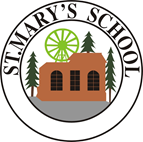 I can find fractions of amounts.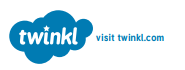 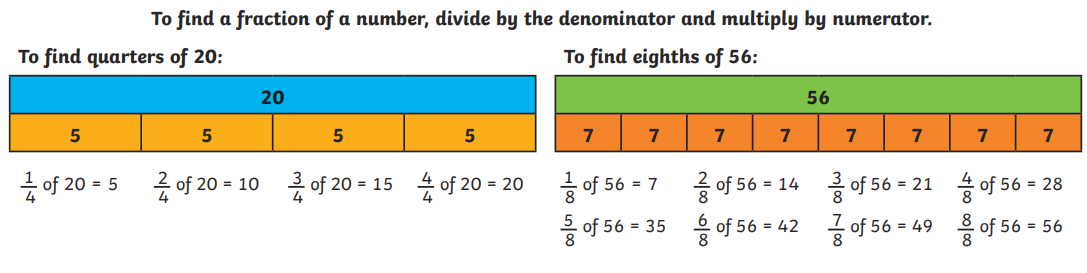 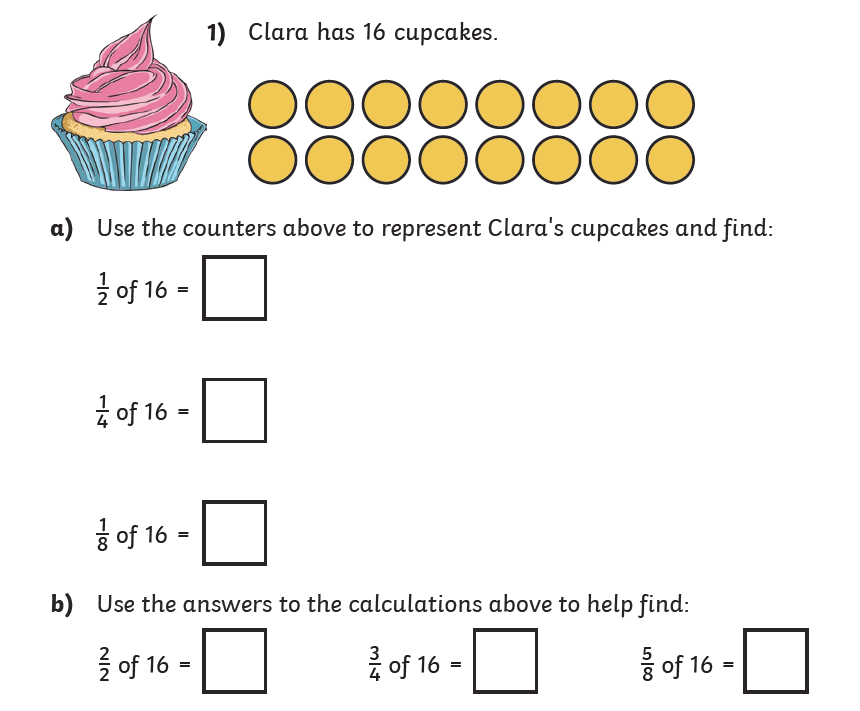 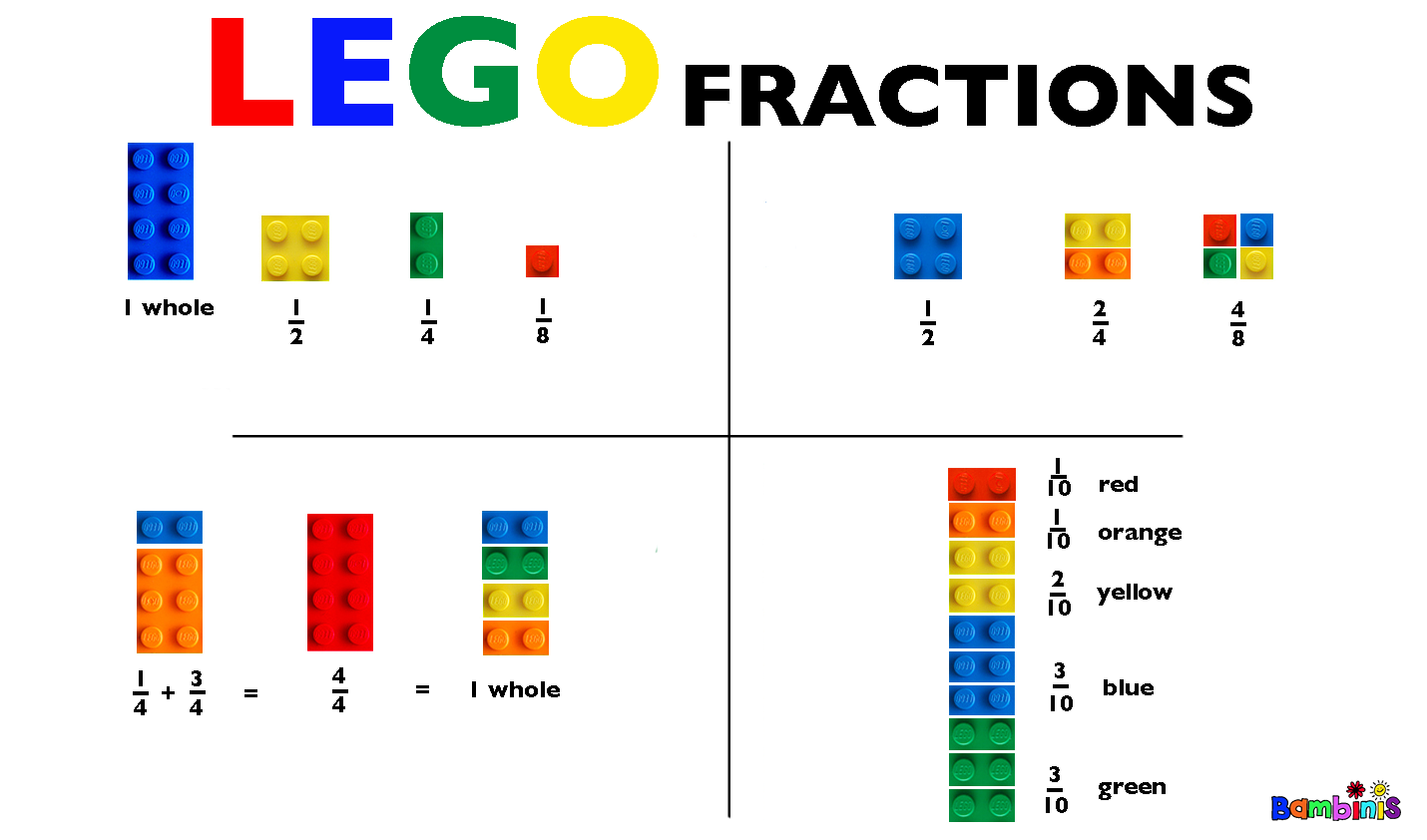 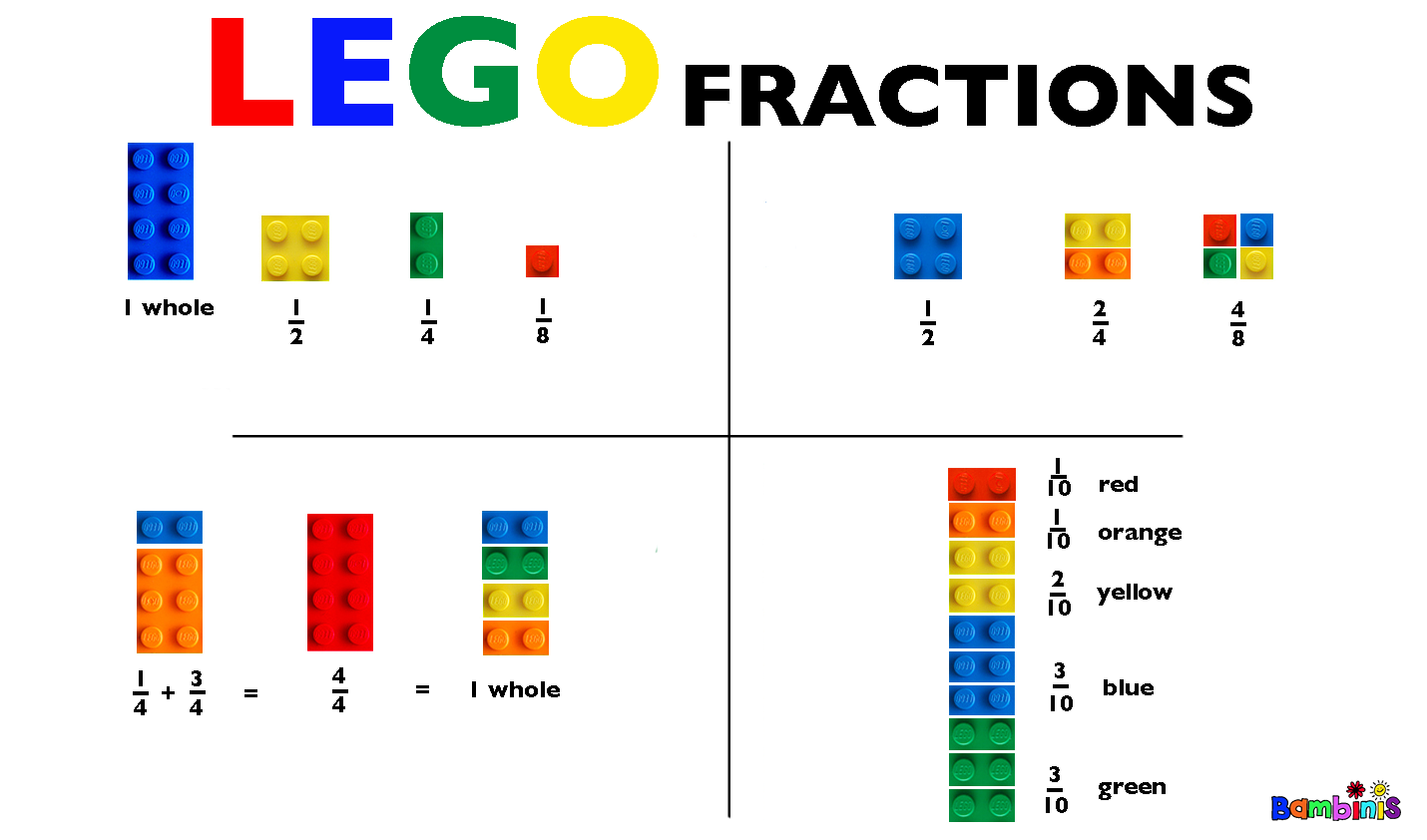 